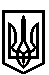 ТРОСТЯНЕЦЬКА СІЛЬСЬКА РАДАСТРИЙСЬКОГО РАЙОНУ ЛЬВІВСЬКОЇ ОБЛАСТІХVІІІ сесія VІІІ скликанняР І Ш Е Н Н Я22 вересня  2021 року                                 с. Тростянець		                             №ПРОЄКТ Про затвердження проєкту землеустрою щодовідведення земельної ділянки для ведення особистого селянського господарства та передачу її у власність Триндяку Р.М. за межами населеного пункту с. Велика Воля  Розглянувши заяву Триндяка Р.М. про затвердження проєкту землеустрою щодо відведення земельної ділянки для ведення особистого селянського господарства за межами населеного пункту с. Велика Воля та передачу її у власність, враховуючи висновок постійної комісії сільської ради з питань земельних відносин, будівництва, архітектури, просторового планування, природних ресурсів та екології, відповідно до статей 12, 81, 118, 121, 122, 186  Земельного Кодексу України,  пункту 34 частини першої статті 26 Закону України «Про місцеве самоврядування в Україні»,  сільська радав и р і ш и л а:            1. Затвердити проєкт землеустрою щодо відведення Триндяку Роману Михайловичу земельної ділянки ІКН 4623087600:13:000:0855 площею 0,20112 га для ведення особистого селянського господарства за межами населеного пункту с. Велика Воля.            2. Передати безоплатно у приватну власність Триндяку Роману Михайловичу земельну ділянку ІКН 4623087600:13:000:0855 площею 0,20112 га для ведення особистого селянського господарства за межами населеного пункту с. Велика Воля.            3. Контроль за виконанням рішення покласти на постійну комісію сільської ради з питань земельних відносин, будівництва, архітектури, просторового планування, природних ресурсів та екології  (голова комісії І. Соснило).Сільський голова 						                       	 Михайло ЦИХУЛЯК